Тема : «Городок Улыбок»Программное содержаниеЦель: оказание практической помощи воспитанникам в социальной адаптации.Задачи:Развивать у детей чувство уверенности в себе.Стимулировать желание, направленное на проявление эмпатийных чувств: сочувствие, сопереживание.Закрепить умение выражать основные эмоции: радость, грусть, удивление, злость описывать с помощью них своё состояние.Развивать воссоздающее воображение.Описание пособия. Плоскостные ракеты по количеству детей. Мячи по количеству детей.Ход занятия.«ВХОЖДЕНИЕ». Детям предлагается отправиться на « Планету Улыбок», на которой происходят какие-то непонятные события. Зачитывается письмо от Правителя планеты ,в котором сообщается ,о том, что все жители перестали улыбаться и нуждаются в помощи.Педагог-психолог спрашивает детей, согласны ли они помочь в этом нелёгком деле.Ответы детей.Педагог-психолог:- Для того чтобы отправиться в путешествие нужно выполнить некоторые условия.Условия:Хорошее настроение. Если настроение неважное можно остаться.«Проверка» на готовность к полёту. Педагог-психолог предлагает детям надеть воображаемые скафандры, космическую обувь, перчатки.Педагог-психолог «проверяет»,хорошо ли надеты скафандры, дотрагивается до головы ,рук ребёнка, комментирует свои действия : как плотно сидит костюм ,хорошо обуты и застёгнуты космические ботинки ит.д.В течение полёта нужно улыбаться как можно чаще.Педагог-психолог:- к полёту готовы садимся в ракеты полетели. Звучит космическая музыка под которую детям предлагается выполнять ряд танцевальных движений : вращения, полёт звёздочки, пружинка.Педагог-психолог:- вот и подлетели к «Планете Улыбок». Выходите из ракет ,давайте их оставим на космодроме.Появляется Правитель планеты (мяч).Педагог-психолог: Здравствуйте Правитель Планеты Улыбок ,мы получили ваше послание и пришли к вам на помощь .Дети дело в том ,что у жителей этой планеты свой язык. Но они понимают наш язык землян, а вот говорить на нём не могут ,а я понимаю их язык но говорить на нём тоже не умею.1.КОММУНИКАТИВНЫЕ ИГРЫ:«Знакомство»«Приветствие»Ой что-то мне правитель хочет сказать ,стесняется поэтому на ушко будет говорить Да, вот оно что. Ребята, правитель предлагает нам познакомиться, согласны .Ответы детей.Педагог-психолог : - здесь знакомиться для нас непривычным способом, они пропевают свои имена. Звучит музыка все по очереди  пропевают своё имя.Педагог-психолог:- здорово вот и познакомилисьПравитель опять что-то шепчет на ухо взрослому.Педагог-психолог:- а теперь нам предлагают поздороваться ,но тоже для нас не совсем обычным способом.Детям предлагается здороваться касаясь друг друга за плечи, кружась в парах ,за мизинцы и т.п.Педагог-психолог:- правитель нами доволен, говорит ,что мы очень умные и способные .               Правитель шепчет вновь педагогу-психологу.Педагог-психолог:- ребята давайте сядем и я рассажу, вам история как жители потеряли улыбки.Дело в том ,что у них очень много фонарей ,разноцветных огоньков ,которые освещают их города . нов однажды они все погасли и поэтому жители перестали улыбаться они огорчены ,грустят.2.РЕШЕНИЕ ПРОБЛЕМЫ:Обсуждение в кругу эмоциональных состояний ГрустьУдивлениеЗлостьРадостьПедагог-психолог предлагает вспомнить моменты, случаи из жизни когда детям бывает грустно, что вызывало удивление ,когда появляется чувство злости, что вызывало чувство радости  Педагог-психолог предлагает с помощью мимических этюдов изобразить выше перечисленные эмоции.Педагог-психолог:- дорогой правитель планеты Улыбок мы тоже иногда грустим, бывает, и злимся, удивляемся, но больше всего любим, радоваться и веселиться Я хочу предложить нам всем попробовать вернуть улыбки жителям .Для этого встаньте в круг мы будем по очереди передавать правителя планеты и при этом желать ему и его жителям что-то радостное весёлое доброе.И если у нас это получиться ,то улыбки к ним вернуться Дети по очереди передают мяч с пожеланиями добра.Педагог-психолог переворачивает мячик и на нём появляется улыбка.Смотрите, у нас получилось. Ура!К детям выкатывают заранее приготовленные мячики с улыбками.Педагог-психолог предлагает взять в руки мячики и всем вместе подарить песню « Улыбка»3. ПСИХОГИМНАСТИЧЕСКИЕ ЭТЮДЫ.Педагог-психолог :- нам пора в детский сад . Давайте попрощаемся с жителями планеты.Звучит музыка, дети выполняют психогимнастические этюды в «невесомости».4. Ритуал возвращения.Снять воображаемые космические костюмы.Педагог-психолог:- вам понравилось творить добро?Ответы детей Как вы себя чувствовали, когда помогали другим?Ответы детей.В конце организованной деятельности педагог-психолог раздаёт медали .Благодарит детей.МУНИЦИПАЛЬНОЕ БЮДЖЕТНОЕ ДОШКОЛЬНОЕ ОБРАЗОВАТЕЛЬНОЕ УЧРЕЖДЕНИЕ – ДЕТСКИЙ САД №8 г. БАЛАКОВО САРАТОВСКОЙ ОБЛАСТИКОНСПЕКТ ИТОГОВОЙ ОРГАНИЗОВАННОЙ ОБРАЗОВАТЕЛЬНОЙ ДЕЯТЕЛЬНОСТИ ПО ЭМОЦИОНАЛЬНОЙ СФЕРЕ С ВОСПИТАННИКАМИ ПОДГОТОВИТЕЛЬНЫХ К ШКОЛЕ ГРУПП №2,3,7.                           (ПОДГУППОВАЯ ФОРМА ОРГАНИЗАЦИИ)ТЕМА: «ПЛАНЕТА УЛЫБОК»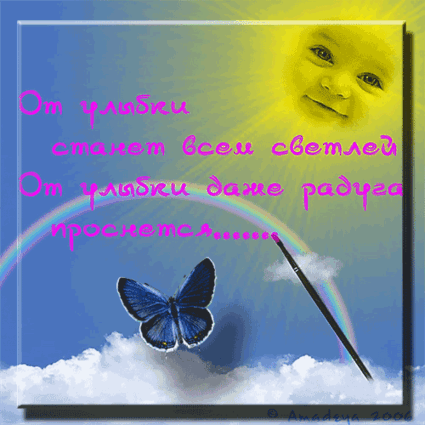 ЗАВЕРИЛ:                                                                       Провёл:ЗАМ.ЗАВ.по ВОР                                                           педагог-психологМБДОУ детский сад №8	                                       МБДОУ детский сад №8_______С.А. Варечева                                                   Семина Э.И.                                                     11 мая 2012 год.